7/4 Maths 								w/c 27th April 20205. We are learning to take away fractions where the number on the bottom (denominator) is different.Just like addition, we can take fractions away from each other by making sure they both have the same number on the bottom first. We do this using multiplication or the fractions wall in exactly the same way as we did for addition. Step 1 – Look at the bottom numbers of the fractionsThe bottom numbers are ‘2’ and ‘4’. Step 2 – Find a way to make the bottom numbers the same.I can turn the ‘2’ into a ‘4’ by multiplying by 2. I have to multiply the number on the top by 2 as well.Step 3 – Now take the second fraction away from the first. 0												1Now you try the examples below: -  = ?We can turn the ‘3’ into a ‘6’ by multiplying by 2. Find the fraction that is equal to Now, swap  for your new fraction in the question above. -  = ?And take the second fraction away from the first to find the answer.0												1Use your fraction wall or multiplication to make it so that the fractions in the questions below both have the same numbers on the bottom. a)  -  =b)  -  =c)  -  =d)  -  =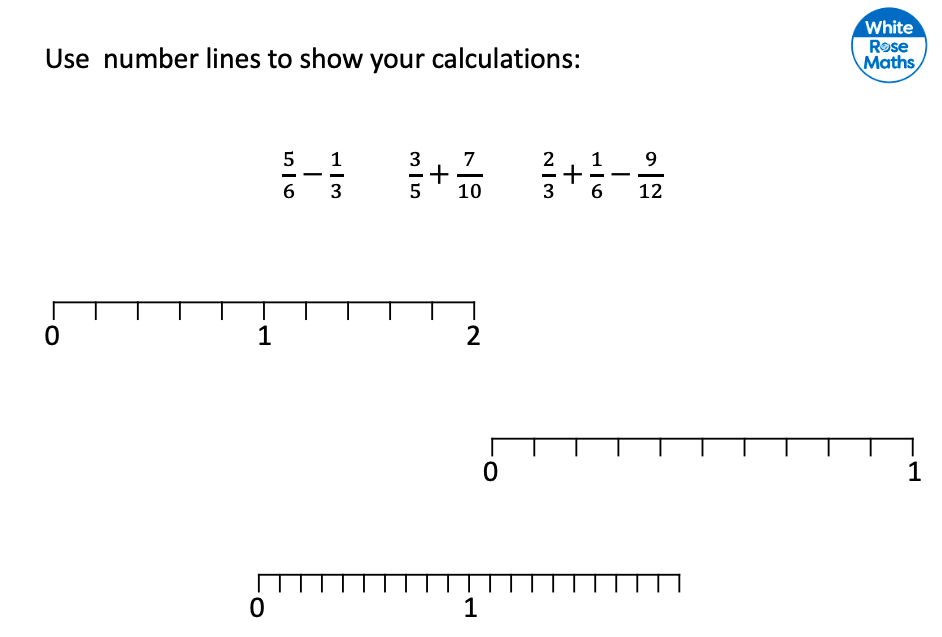 1-12-41x22-1=?2x24-4=?1x22-1=12x24-4=41x23x2